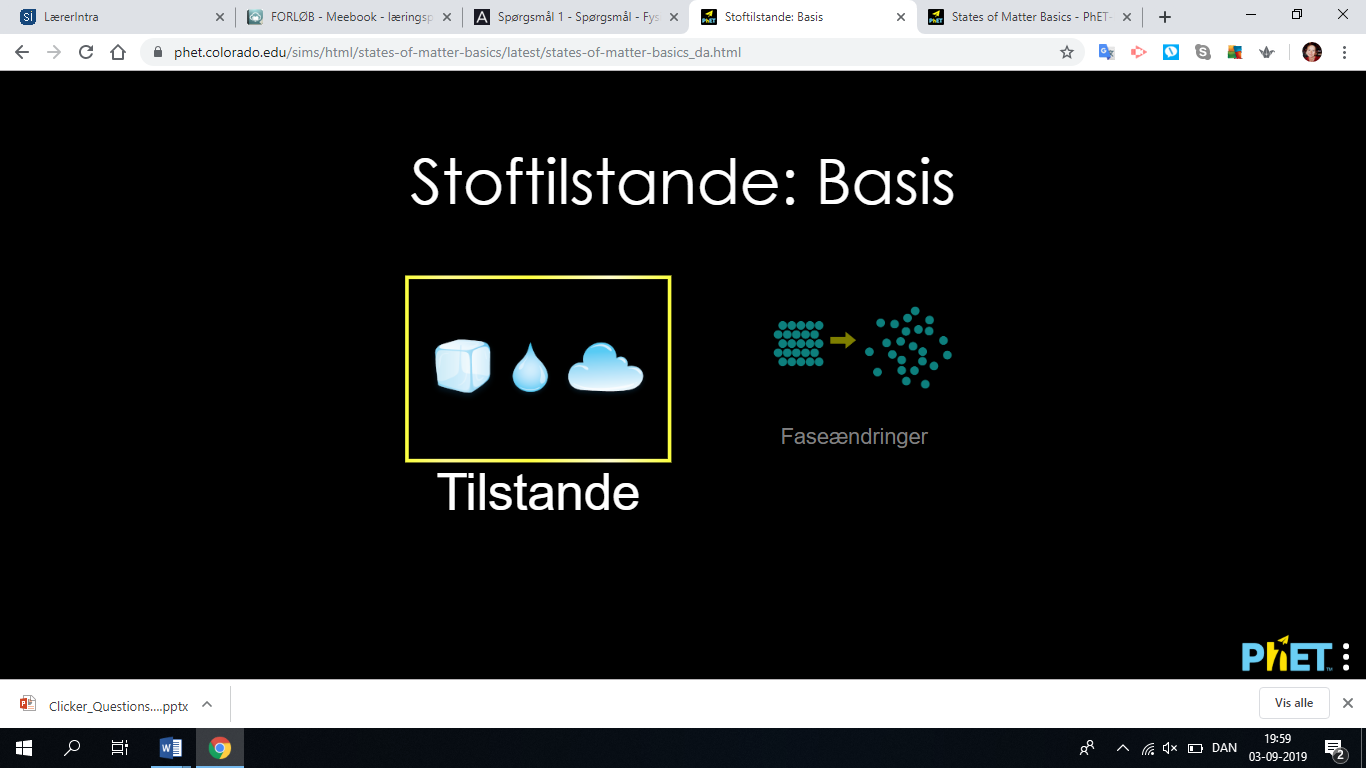 Læringsmål:Du skal blive I stand til at:Undersøge og beskrive forskelle og ligheder mellem fast- flydende- og gasform på et molekylært niveau.Sammenligne de fire materialer I simuleringen, ved brug af din forståelse for tilstandsformer.Vejledning: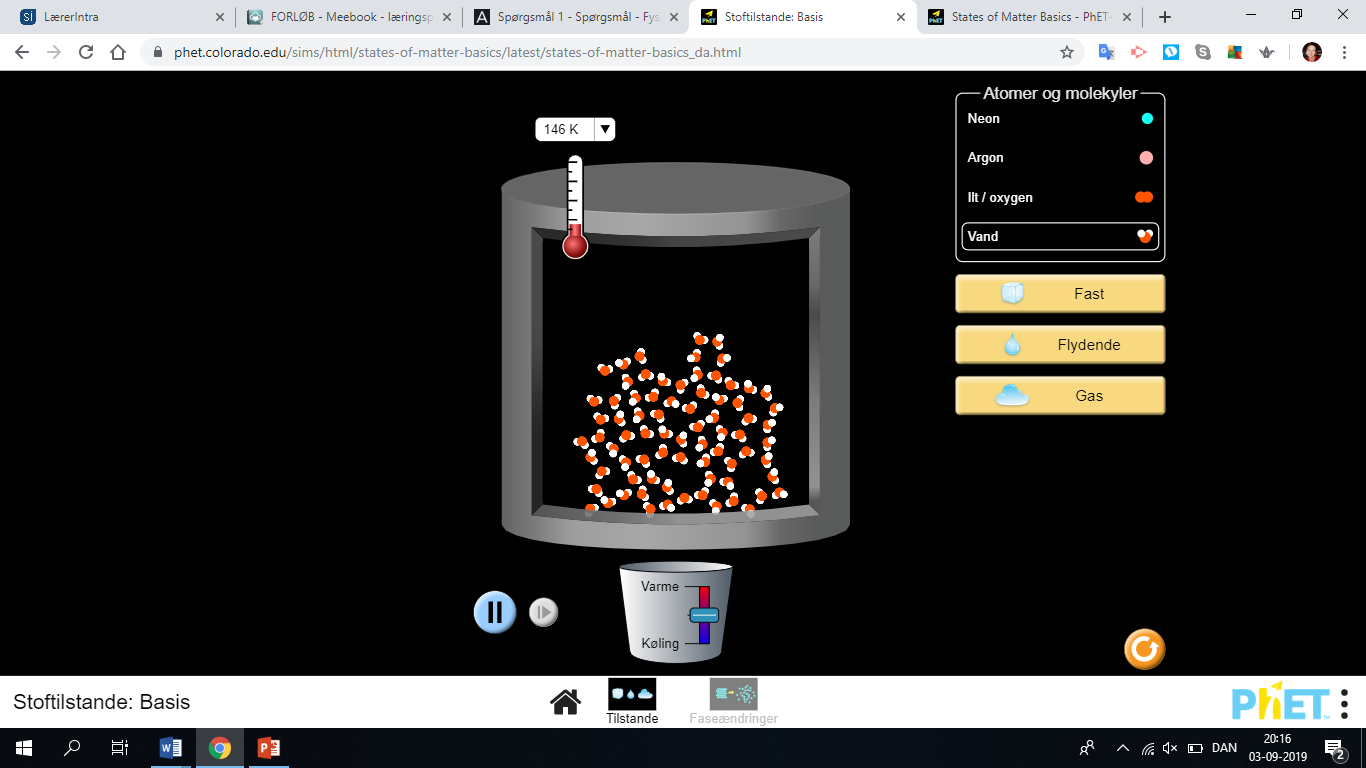 Gå til: stoftilstande - basis. Vælg “knappen” TilstandeUndersøg de forskellige stoffers reaction med temperature. Lav en opsummering på de forskellige stoffer, der indeholder illustrationer (screenshots) af undersøgelserne. I skal bl.a. komme ind på molekylernes udseende i henholdsvis fast, flydende og gas form.